ĐẤU TRƯỜNG TOÁN HỌC LỚP 5 –SẮP XẾP CÁC SỐ THẬP PHÂNCâu 1: cho các số thập phân: 26,5;  26,48; 26,348Các số trên được sắp xếp theo thứ tự từ bé đến lớn là 26,348;  26,48; 26,526,348;  26,5; 26,4826,5;  26,48; 26,348Câu 2:  Viết số thập phân thích hợp vào chỗ chấm:10 km 25 m = ………………..km Câu 3:Bạn hãy chọn đáp án đúngCho các số thập phân: 5,34 ; 5,345 ; 5,35Các số thập phân trên được sắp xếp theo thứ tự từ bé đến lớn là5,34 ; 5,35 ; 5,3455,35 ; 5,345 ; 5,345,34 ; 5,345 ; 5,35Câu 4:  Viết số thập phân thích hợp vào chỗ chấm5 km 34 m = …………kmCâu 5: Cho các số thập phân:  8,27 ; 8,28 ; 8,274Các số trên được sắp xếp theo thứ tự từ lớn đến bé là:8,27 ; 8,274 ; 8,288,274 ; 8,28 ; 8,278,28 ; 8,274 ; 8,27Câu 6: Bạn hãy chọn tất cả đáp án đúng(có thể chọn nhiều đáp án)Trong các tính chất sau, tính chất nào là tính chất của phép nhân phân số ?Tính chất kết hợp Tính chất trao đổi Tính chất thêm bớt Tính chất giao hoán Câu 7:  Cho các số thập phân: 81,2 ; 81, 18 ; 81,19Các số trên được sắp xếp theo thứ tự từ bé đến lớn là: 81,2 ; 81,19 ; 81,1881,2 ; 81, 18 ; 81,1981,18 ; 81,19 ; 81,2Câu 8: Cho các số thập phân: 74,74 ; 74,48 ; 74,44Các số trên được sắp xếp theo thứ tự từ lớn đến bé là: 74,44 ; 74,4 ; 74,4874,48 ; 74,4 ; 74,4474,48 ; 74,44 ; 74,4Câu 9:  Điền số thích hợp vào chỗ trống  x  =(Nhập kết quả dưới dạng phân số tối giản)Câu 10:  Điền số thích hợp vào chỗ trống(Nhập kết quả dưới dạng phân số tối giản)1 : 2 = Câu 11:  : Cho các số thập phân: 418,32 ; 418,38 ; 418,3Các số trên được sắp xếp theo thứ tự từ lớn đến bé là: 418,38 ; 418,32 ; 418,3418,3 ; 418,32 ; 418,38418,32 ; 418,38 ; 418,3Câu 12:  Điền số thích hợp vào chỗ trống Chia 1   cho 6  được phân số nào:Trả lời : Câu 13:  Cho các số thập phân: 62,24 ; 62, 25 ; 62,4Các số trên được sắp xếp theo thứ tự từ bé đến  lớn là : 62,24 ; 62, 25 ; 62,462,4 ; 62, 25 ; 62,2462,4 ; 62, 24 ; 62,25Câu 14: Bạn hãy điền số thích hợp vào ô trốngGiá trị của phép tính  7  :  là  ………………………………Câu 15: Bạn hãy điền số thập phân thích hợp vào ô trốngĐổi : 4km 546 m = ……………………………kmCâu 16:  Bạn hãy chọn đáp án đúngTính 4  : 2   =10  			8  				8  				1  Câu 17:  Bạn hãy chọn đáp án đúngKết quả của phép tính  x  là :Câu 18: Viết số thập phân thích hợp vào chỗ chấm :4m 8cm = …………………………..mCâu 19: Bạn hãy chọn đáp án đúngTrong các phép tính dưới đây, phép tính nào có kết quả đúng ?3 x  = 		3 x  = 		 x  = 			 x 2 = 	Câu 20: Sắp xếp theo thứ tự từ bé đến lớn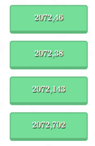 Câu 21: sắp xếp các số theo thứ tự từ lớn đến bé theo thứ tự từ trên xuống dưới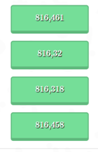 Câu 22: Đổi 17km 72m = 17,72 kmKết quả trên đúng hay sai ?		Sai			ĐúngCâu 23: Đổi : 1 km 5m = 10,05 kmKết quả trên đúng hay sai ?		Đúng				SaiCâu 24: Bạn hãy sắp xếp các số thập phân sau từ trên xuống dưới theo thứ tự từ bé đến lớn :25, 17125, 1138, 2139,02Câu 25: Bạn hãy điền số thích hợp vào ô trốngVới X  = 3 : Y = 2 tính giá trị của biểu thức sau :M = X : Y  - 1 : Y + 2  :2Vậy M = …………………….Câu 26: Bạn hãy chọn đáp án đúng Nếu tăng chiều rộng của một hình chữ nhật thêm 27 090 cm và giữ nguyên chiều dài thì diện tích của nó tăng lên 130 lần. Hỏi chiều dài hình chữ  nhật là bao nhiêu mét biết chu vi của nó là 850 cm?5.21			2.15			21.5			52.1Câu 27: Bạn hãy sắp xếp các sô thập phân sau từ trên xuống dưới theo thứ tự từ bé đến lớn74,974,174,674,7Câu 28: Điền số thích hợp vào chỗ trốngKết quả của phép tính  x  là một phân số tối giản có tổng tử số và mẫu số là ……………Câu 29: Bạn hãy sắp xếp các số thập phân sau từ trên xuống dưới theo thứ tự từ lớn đến bé :638,104638,118638,152638,13Câu 30: Bạn hãy số thích hợp vào chỗ trốngBiết rằng X là phân số tối giản thỏa mãn  X x 5 = 2Tổng của tử số và mẫu số của phân số là :………………….Câu 31:Chọn đáp án đúngBiết X -  = x. Giá trị của X là:Câu 32:  Đổi 32 cm 5 mm = 32,5 cmKết quả trên đúng hay sai ?		Sai				ĐúngCâu 33: Điền số thích hợp vào chỗ trốngCho X là hỗ số thỏa mãn X x 1  = 3   . Phần nguyên của X là …………………………….Câu 34: Bạn hãy sắp xếp các số thập phân sau từ trên xuống dưới theo thứ tự từ lớn đến bé : 417,849417,842417,862417,85Câu 35: Điền số thích hợp vào chỗ trốngGiá trị của biểu thức   2  : 2 x 1  là một phân số có mẫu số là 32. tử số của phân số đó là ………….Câu 36: Bạn hãy chọn đáp án đúngTìm X  biết X +   =  x . Giá trị của X là :Câu 37: Bạn hãy chọn đáp án đúngX là số tự nhiên nhỏ nhất thỏa mãn chia 3 dư 2 và chia 2 dư 1Nếu thêm vào ngay sau X dấu phẩy rồi viết thêm vào bên phải dấu phẩy số 108 thì được số thập phân a.Số nhỏ nhất và số lớn nhất trong các số a; 4,8 ; 5,08 lần lượt là:a và 5,08		4,8 và a			4,8 và 5,08		Câu 38: sắp xếp các số theo thứ tự từ lớn đến bé:273,803273,741273,816273,78Câu 39: Bạn hãy chọn đáp án đúngBiết X :  +   =  x Giá trị của X là :Câu 40: Bạn hãy điền số thập phân thích hợp vào chỗ trống(Dùng dấy phẩy để ngăn cách phần nguyên và phần thập phân)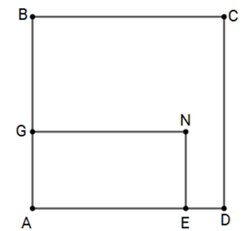 Hình trên có ABCD là hình vuông và AENG là hình chữ nhật. Biết chu vi hình chữ nhật là 12 cm và gấp 6 lần chiều rộng của nó. Biết  =. Vậy chu vi hình vuông là ……………. métCâu 41: Bạn hãy sắp xếp các số theo thứ tự từ bé đến lớn :59,0357,1861,3101,4Câu 42: Bạn điền số thích hợp vào chỗ trốngTính diện tích của hình vuông có cạnh  mTrả lời: Diện tích hình vuông là   m 2Câu 43: Bạn hãy điền số  thích hợp vào chỗ trống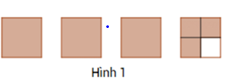 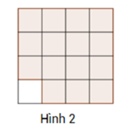 Nếu lấy hỗn số biểu diễn bằng phần được tô màu ở hình 1 chia cho phân số được biểu diễn bằng phần tô màu ở hình 2 thì được kết quả là …………………….. (Kết quả cần điền là số tự nhiên)Câu 44: Bạn hãy sắp xếp các số theo thứ tự từ lớn đến bé156,74156,512156,32156,16Câu 45: Bạn hãy điền số thích hợp vào chỗ chấm28,4 dam= ………………..dam ………..……mCâu 46: Bạn hãy chọn đáp án đúngTìm X biết :3 : (X – 2) + 7  : 1 = 12  X = X =X =X =Câu 47: Bạn hãy chọn đáp án đúngMột hình chữ nhật có chiều dài  m, chiều rộng bằng  chiều dài. Diện tích hình chữ nhật đó là :  m2			 m2			 m2			 m2Câu 48: Cho ba cuộn vảiCuộn thứ nhất có số mét vải 63,4 mCuộn thứ hai có số mét vải 58,7 mCuộn thứ ba có số mét vải 55,8 mHãy sắp xếp các cuộn vải theo thứ tự số mét vải tăng dần Cuộn thứ nhấtCuộn thứ haiCuộn thứ baCâu 49: Điền số thích hợp vào ô trốngCho a là số tự nhiên có một chữ số thỏa mãn :48,09 >  >43,24 : 4,902 >   > 4,581Có bao nhiêu giá trị của a thỏa mãn hai điều kiện trên ?Trả lời ……………………………giá trị